 cYour monthly guide to school news, information, and events.NASA Goddard Child Development Center’sFEB | 2023The Lunchbox Press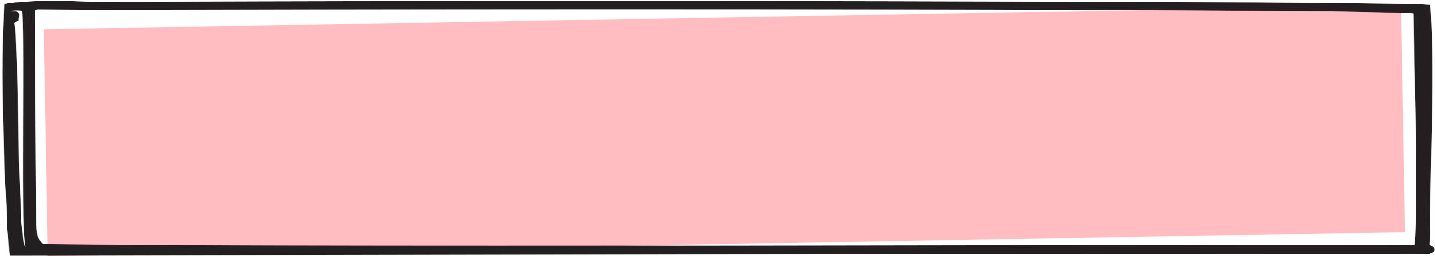 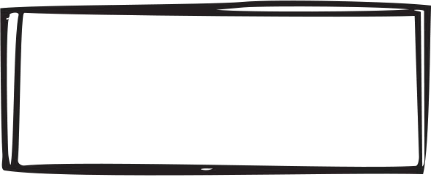 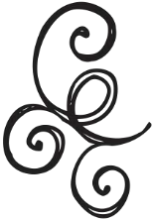 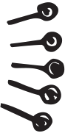 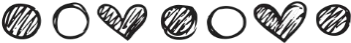 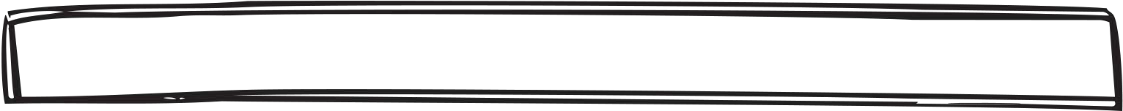 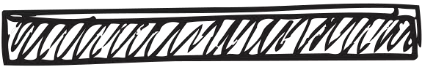 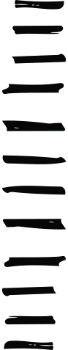 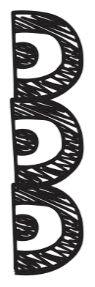 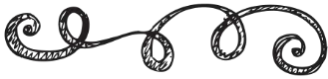 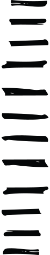 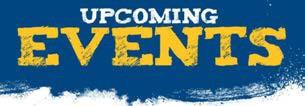 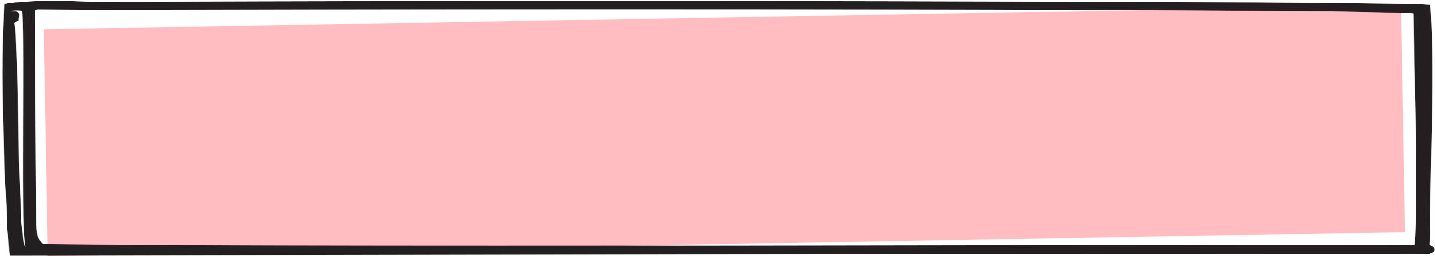 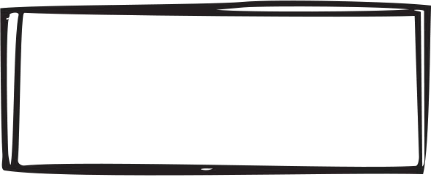 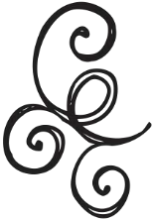 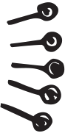 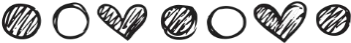 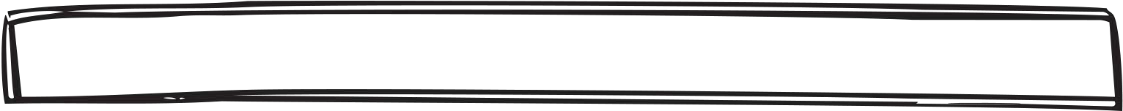 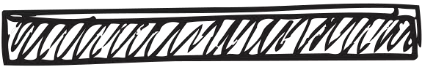 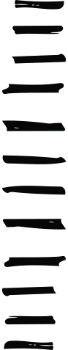 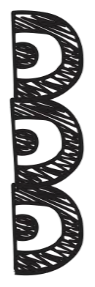 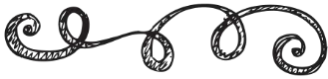 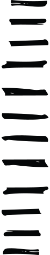 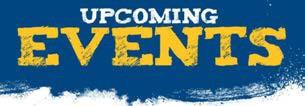 Parent Letters DueFeb 10Postal Carrier VisitFeb 13Friendship CelebrationsFeb 14Scholastic Book FairFeb 13-17Federal Holiday: GCDC ClosedFeb 20100th Day of SchoolFeb 21Parent Advisory Committee (PAC) MeetingFebGCDC Airplane ContestMarch 10St. Patrick Day Smoothies March 17Cookie Sampling Project 	March 20-22Skill 1: Focus & Self ControlBy National Association For The Education Of Young ChildrenSelf-control and focus are both important skills for children to practice in order to succeed in school.  Children play many fun games and activities in the classroom to help them learn these key life skills.  Here are some that you and your child can do together:Swap in different words to favorite songs.  Have fun singing songs with a twist.  For example, sing “The wheels on the train go round and round” instead of the “Wheels on the bus go round and round”.  Does your child notice when you use different words?  This game can help children develop listening skills.Play games like Simon Says, I Spy, and “I’m thinking of something that starts with the letter…”  These games help children practice focusing, paying attention, and remembering rules – all while having fun.Play an opposite game.  To help your child think flexibly, try playing a game where you do the opposite of what you say; for example, say “Simon says, touch your feet” while you touch your head.  Or say you will dance quickly to slow music, then put on fast music and dance slowly. Play sorting games while cleaning up.  Suggest picking up toys of a particular type, color, or shape.  “Let’s pick up the blue crayons first, then the red crayons.”  Even cleanup time can be fun and help children focus and think flexibly.  Try singing a song while waiting in line or at a restaurant.  Children who have tools to help them manage their behavior while waiting-like singing a favorite song-are ultimately more successful in pursuing goals with less frustration and distraction.Choose books, games, and activities that reflect things your child finds interesting – Whether it’s trucks, flower, or bugs!  Children focus best when they care about a topic.  What does your child talk about?  What themes come up as they play?These activities are adapted from Ellen Galinsky’s article “Skill 1: Focus and Self Control,” the second in her series the 7 essential Life Skills, in TYC, volume 9, number 3, page 10.  (2018)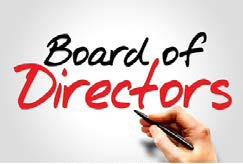 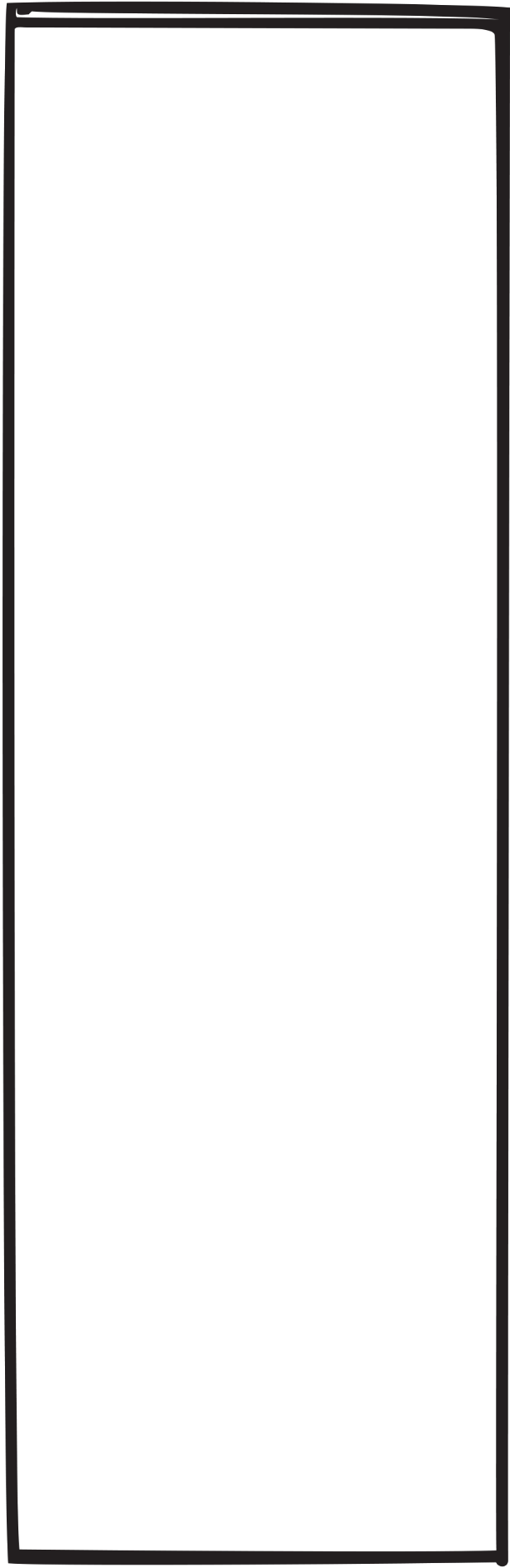 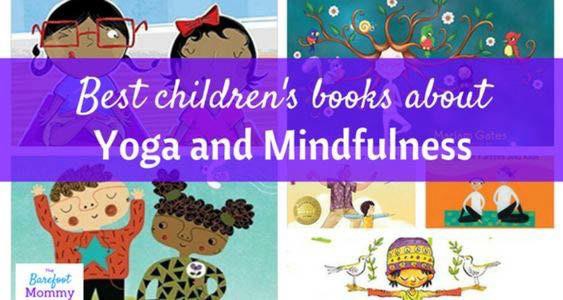 2022-2023 GCDCAssociation Board of DirectorsMarilyn TolliverPresidentMartha WawroVice-PresidentMolly JacksonRegistrarClaribel FerrolinoTreasurerJames HarringtonEducation AdvisorJeff SteirFacilities AdvisorErin RobertsSecretaryBrad CenkoStephanie ArcidoMembers At LargeRobin MahoneyActing GEWA Operations MangerMeetingsAre Scheduled Monthly.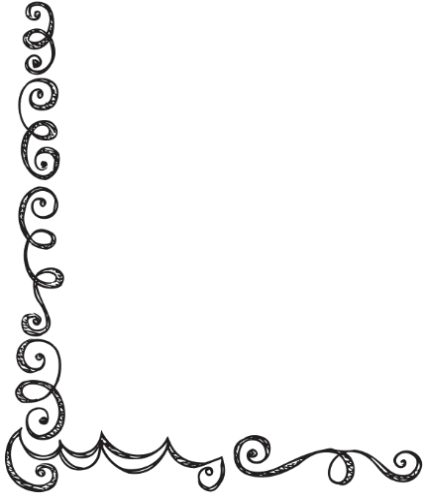 GCDC Family’s That Have Questions or Concerns About Our Program May Visit Board Meetings at Any Time for the first 10 minutes that Meetings are in Session.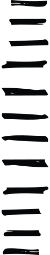 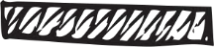 Mindful Kids by Whitney StewartMy Dad is a Pretzel by Baron BaptisteYoga Pretzels: 50 Fun Yoga Activities for Kids and Grownups by Baron Baptiste and Sophie FatusHarini and Padmini Say Namaste by Amy Maranville and Tim PalinGood Night Yoga: A Pose-by-Pose Bedtime Story by Mariam Gates and Sarah Jane HinderMindful Kids: 50 Mindfulness Activities for Kindness, Focus, and Calm by Whitney Stewart and Mina BraunI Am Peace: A Book of Mindfulness by Susan Verde and Peter H. Reynolds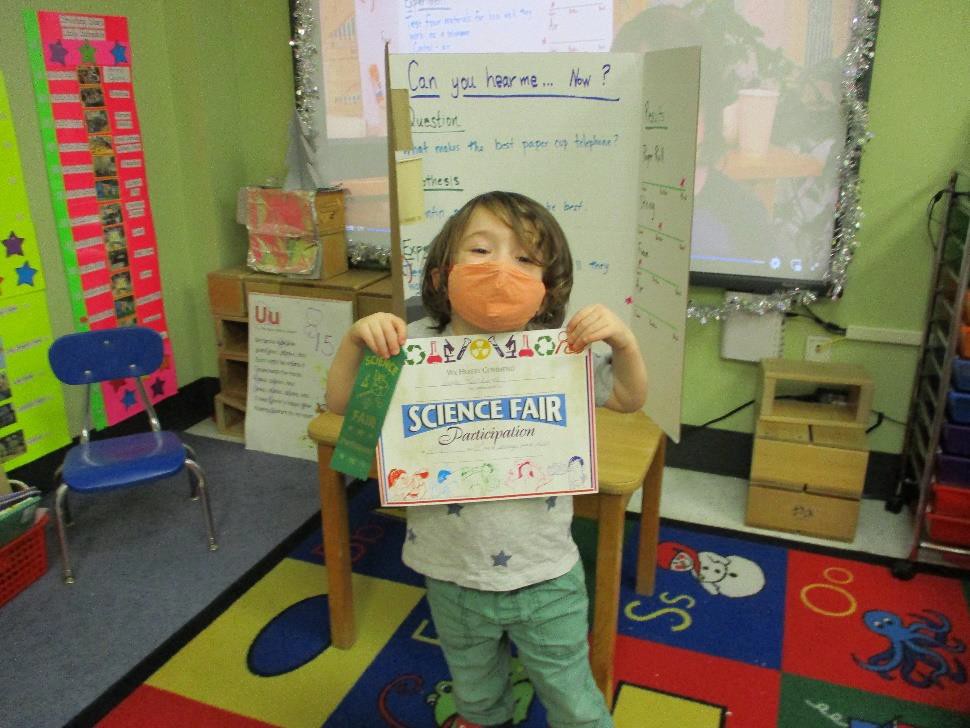 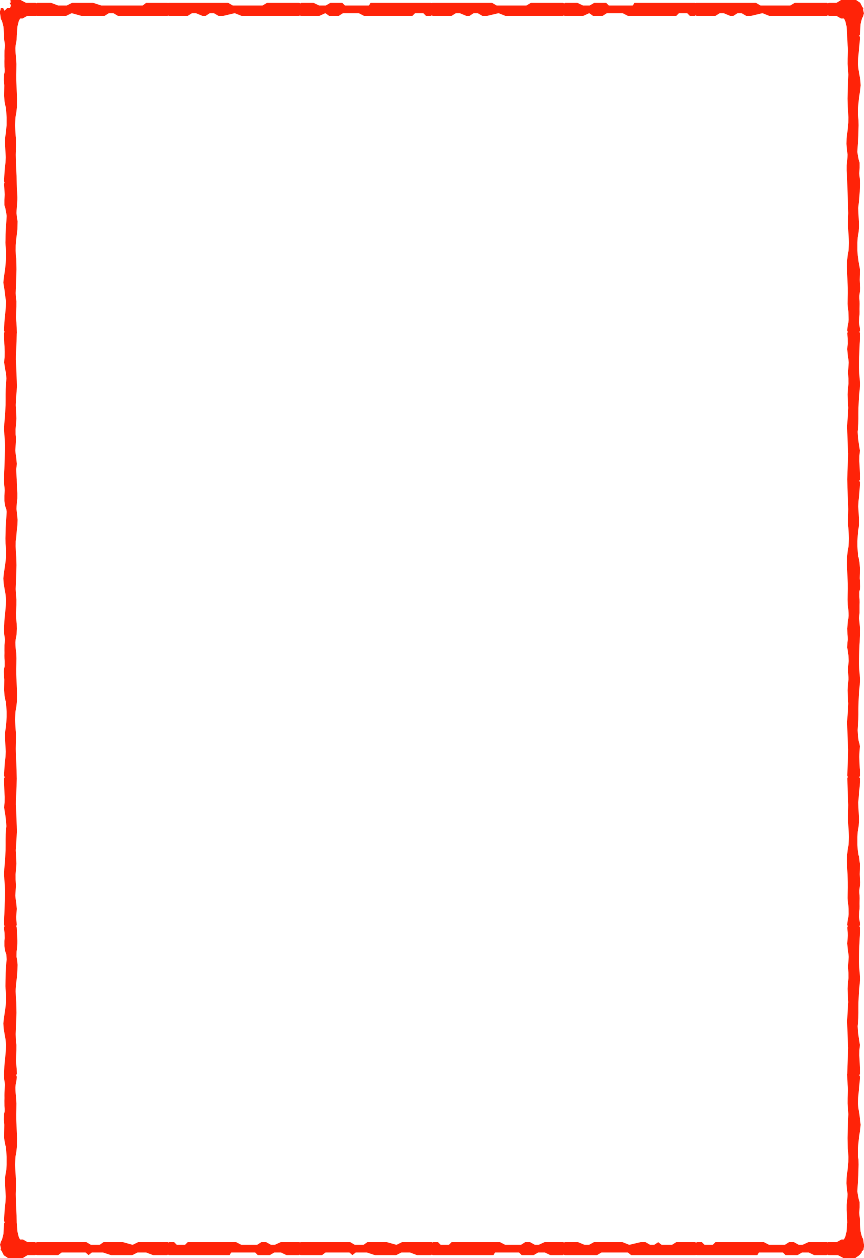 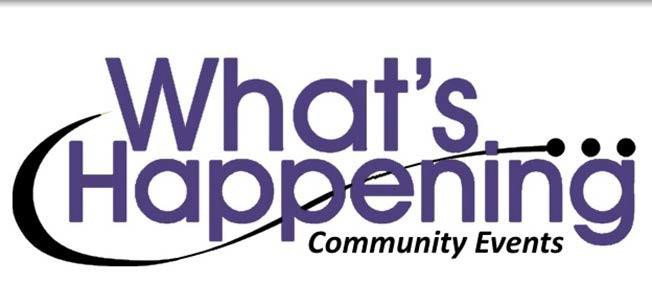 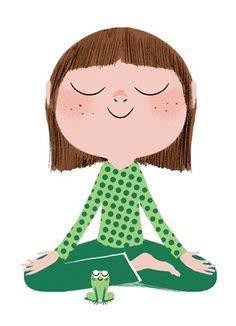 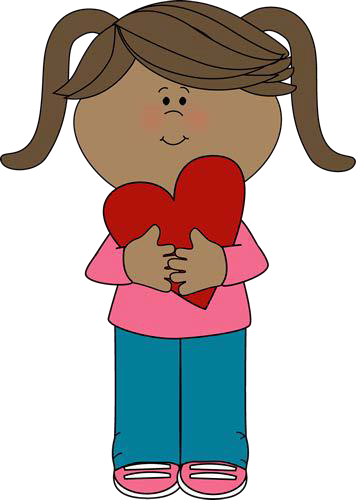 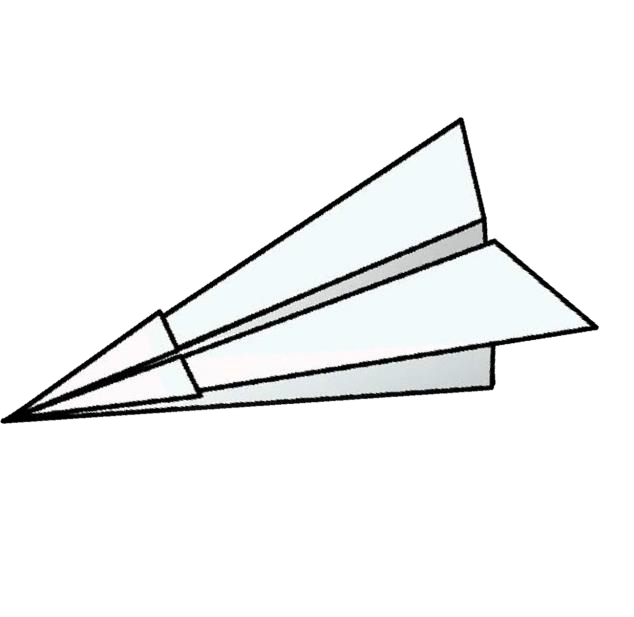 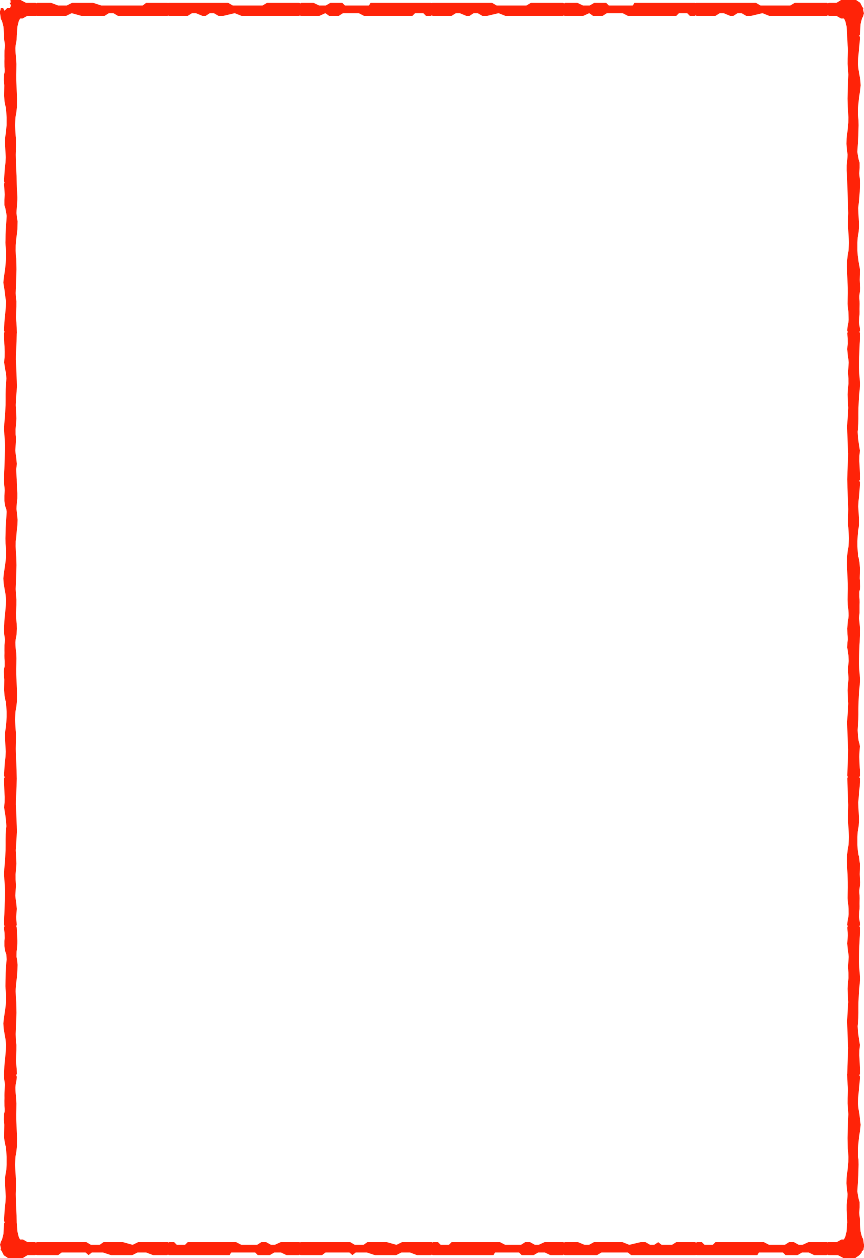 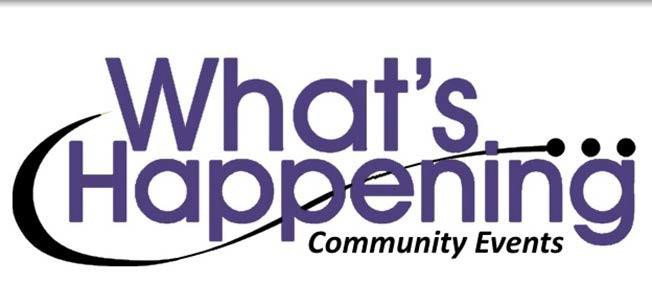 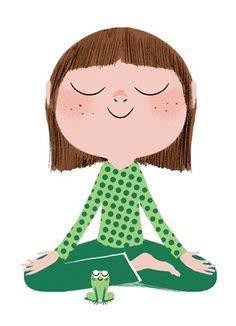 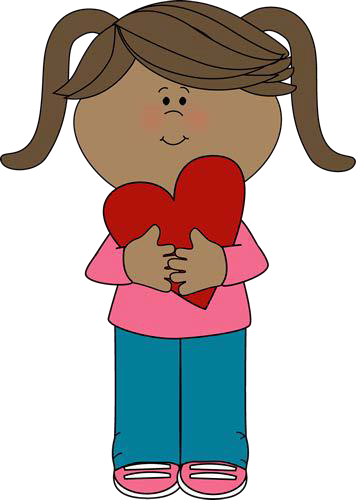 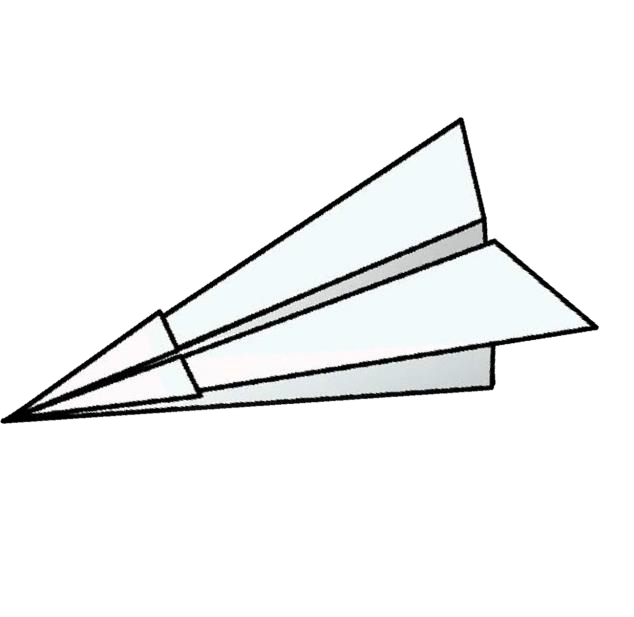 PG County Department of Rec. Present’s Bookworm Garden: 3rd Saturday of every month Riverdale House Museum https://www.experienceprincegeorges.com/event/bookworm-garden/23377/Locust Grove Nature Center- Bethesda MD 7777 Democracy Blvd.https://montgomeryparks.org/special-events/The Happy Yogi Music and Yoga for Preschoolershttp://thehappyyogi.com/Friendship CelebrationsEach class will have a friendship celebration on Tuesday, February 14th. See your child’s Teacher for details specific to your child’s class.Paper AirplaneContestGCDC will have a Paper Airplane Experiment/Contest on March 10, 2023. This activity requires parent participation. There are two parts to the experiment/contest**distance and length of time airborne. **First children will make paper airplanes in their classrooms with their teachers. We will record their time and distance. Then they will take their planes home and work with parents to determine if they need to start over or just change a few things to improve on their time and distance. Parents must work with their children at home to come up with the best paper airplane design.Planes must be made of paper only. Please do not use other materials.Parents should bring the airplanes to school the day of the contest.Enrollment Intention FormsDue: April 1, 2023GCDC currently has 72 children enrolled. We would like to hit an enrollment goal of 78 by Mid-February. We currently have 2 vacancies left in our Preschool 2’s program, 1 vacancy in our Preschool 3’s program, and 2 vacancies in our Preschool 4’s program.  Please tell your friends and colleagues to help us hit our enrollment goals.Enrollment Intention forms will be distributed on March 1st. Please complete them by the due date to reserve your child’s space for the 2023-2024 school year.Once we receive all forms, we can begin planning for classroom placements for next year. This data will also help us to determine what spaces we will have available for our summer program.Newsletter EditorLeona Adams GCDC Program DirectorContributors: Chanel Trent Keyohna Wallace Lakshini Wijeweera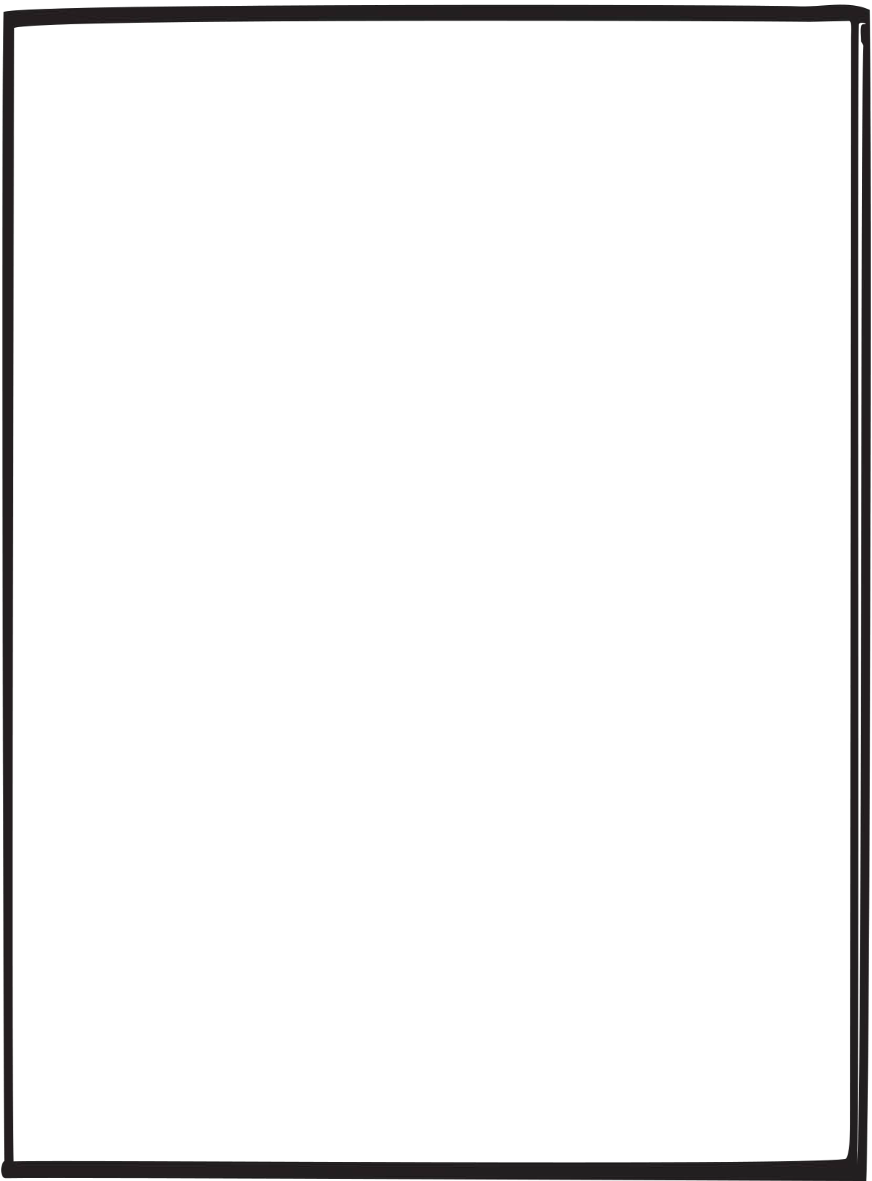 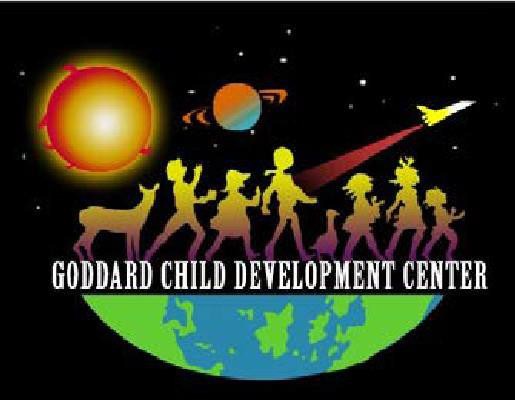 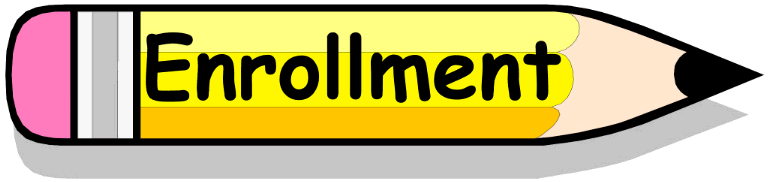 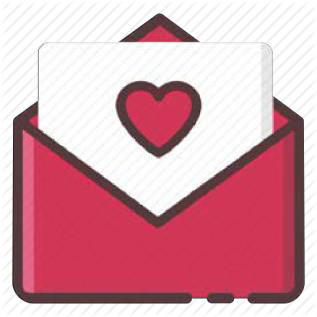 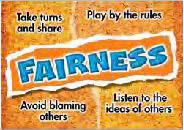 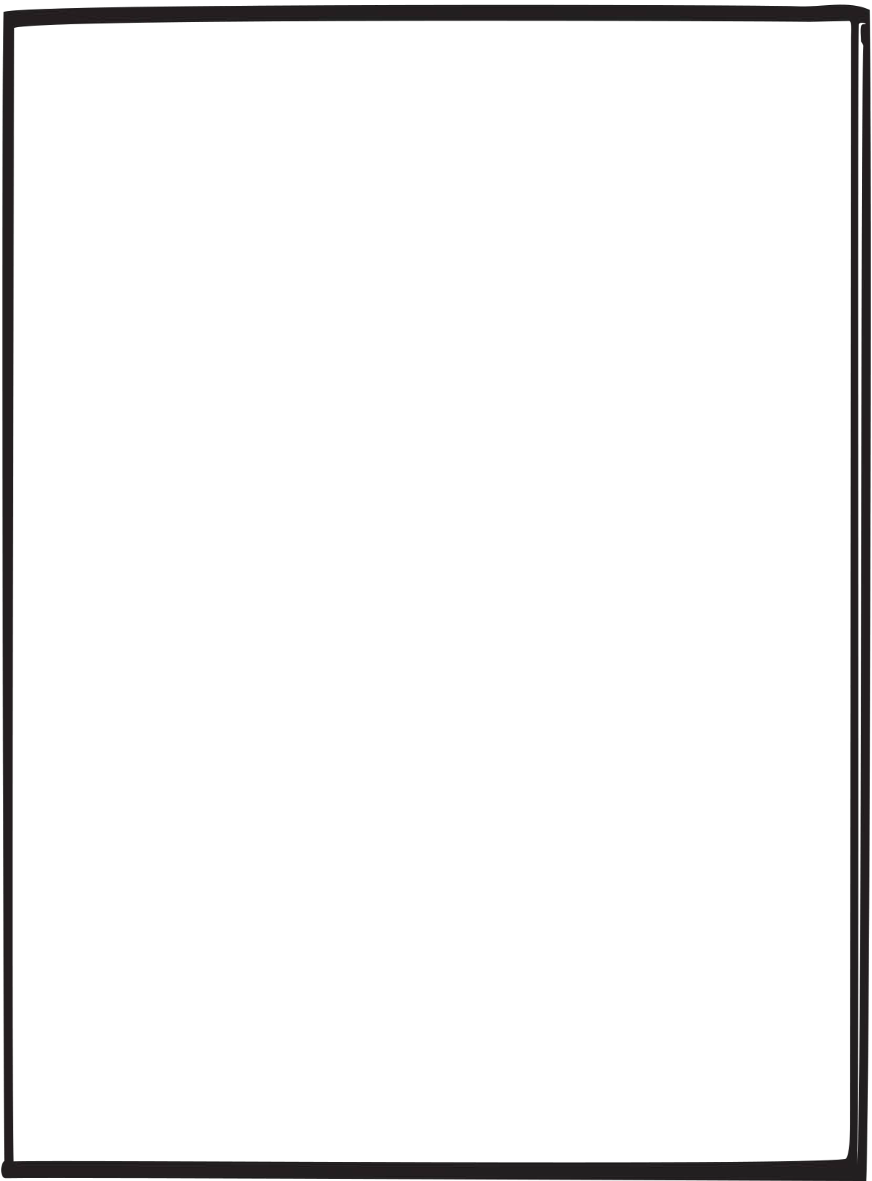 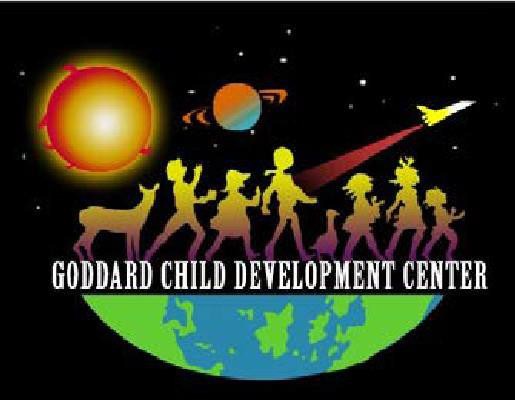 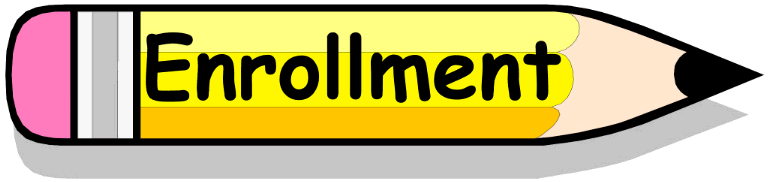 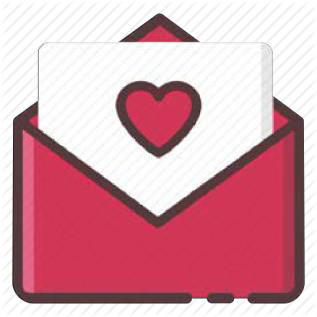 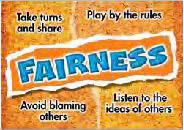 Character Trait of The MonthThe character trait of the month is Fairness. Through studying this character trait, we want children to understand that people of character:Play by the rules • Take turns and share • Be open-minded; listen to others • Don’t take advantage of others • Don’t blame otherscarelessly • Treat all people fairly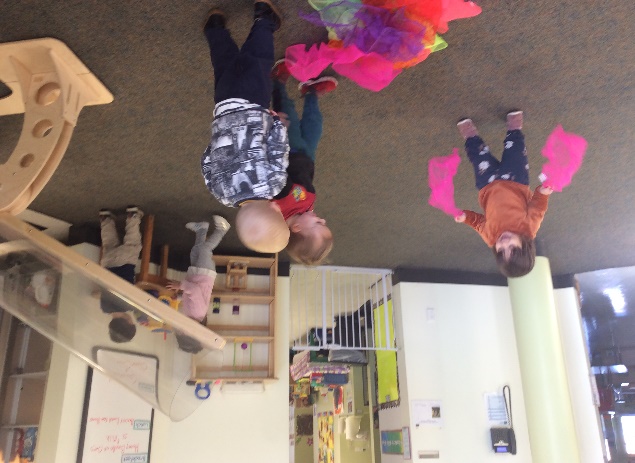 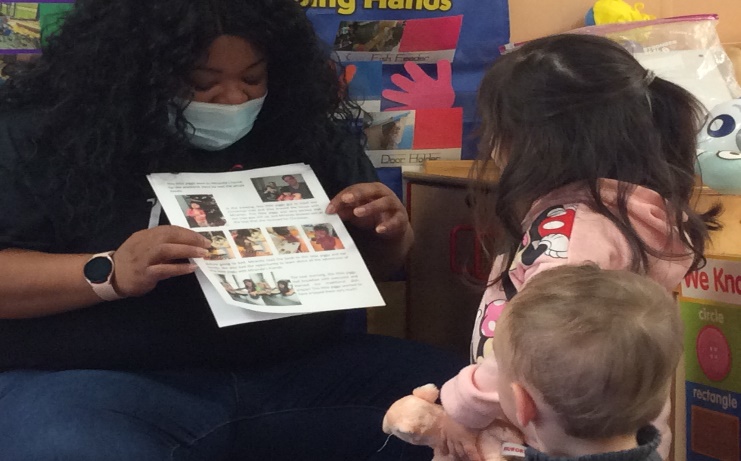 PS 2: CometsExploring Wind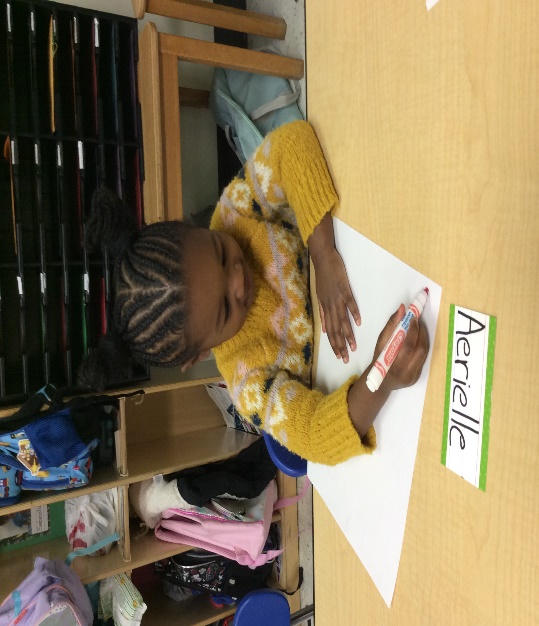 PS 3: Milky WaysPre-Writing DevelopmentPS2: CometsLiterary Authors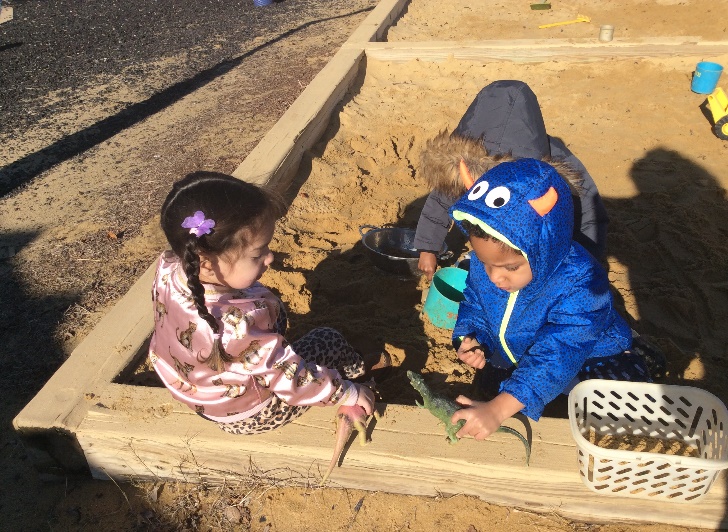 PS 3: Milky Way’sSustaining Play w/Peers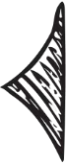 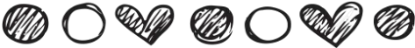 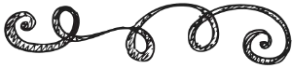 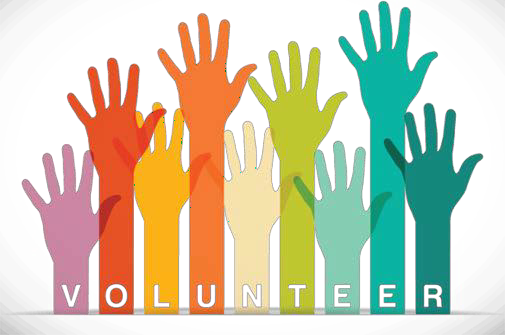 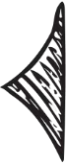 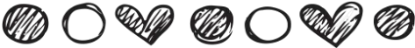 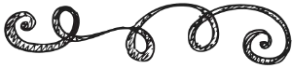 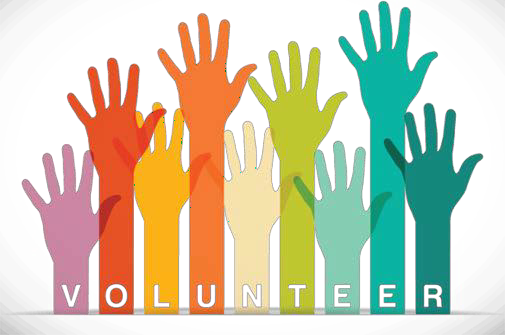 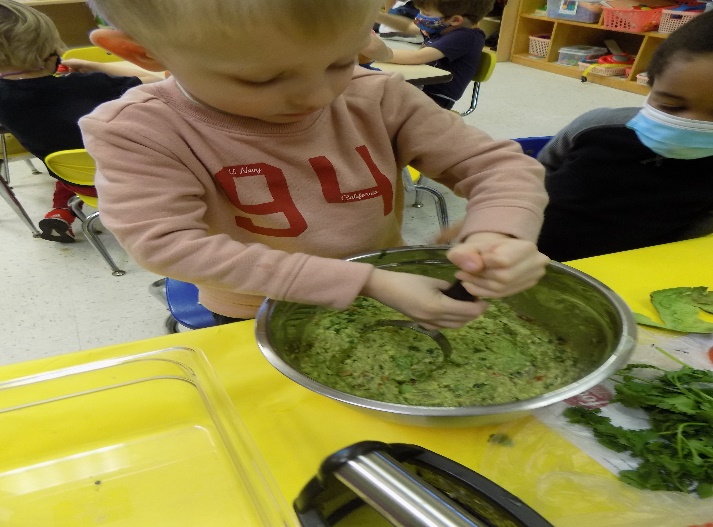 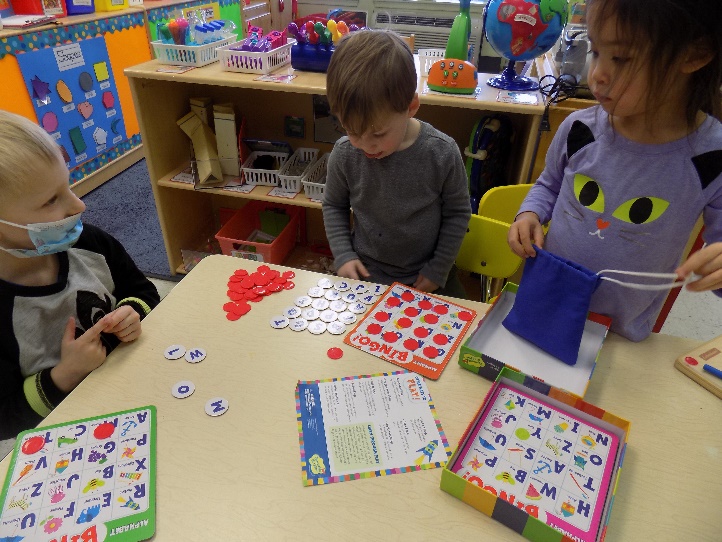 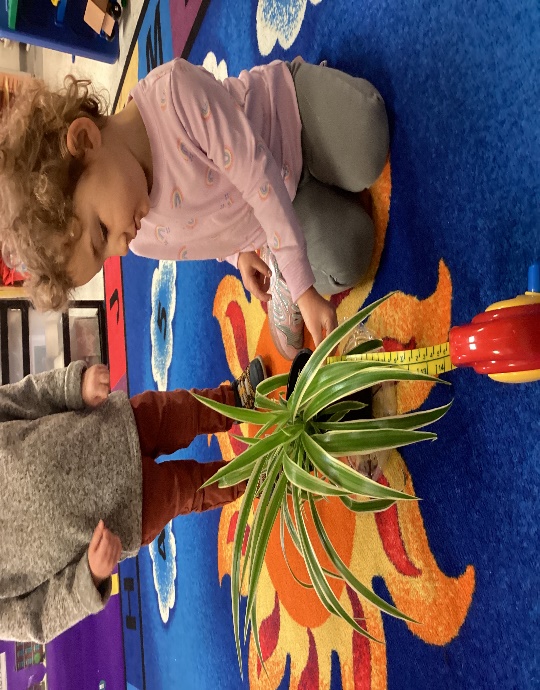 PS4: Shooting Stars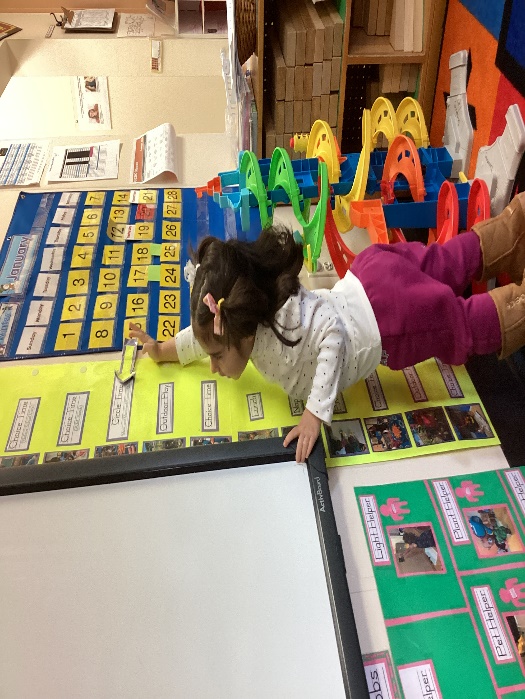 Classroom CookingPS 2-3: Little DippersJob HelpersPS4: Shooting Stars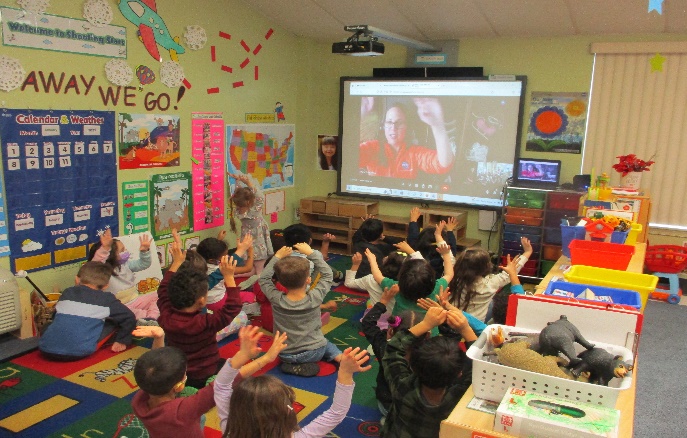 Board Games with PeersPS 2-3: Little DippersResponsibility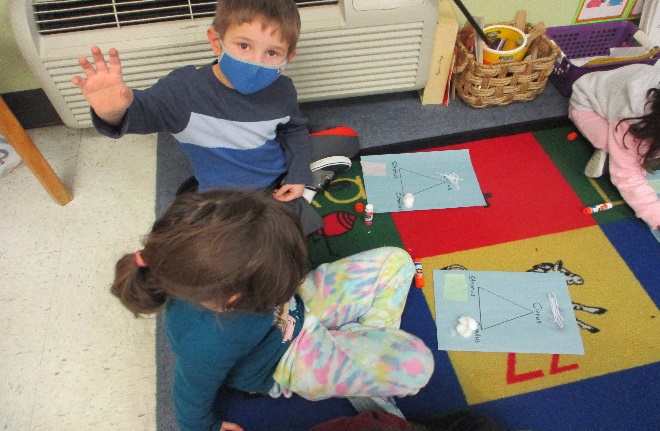 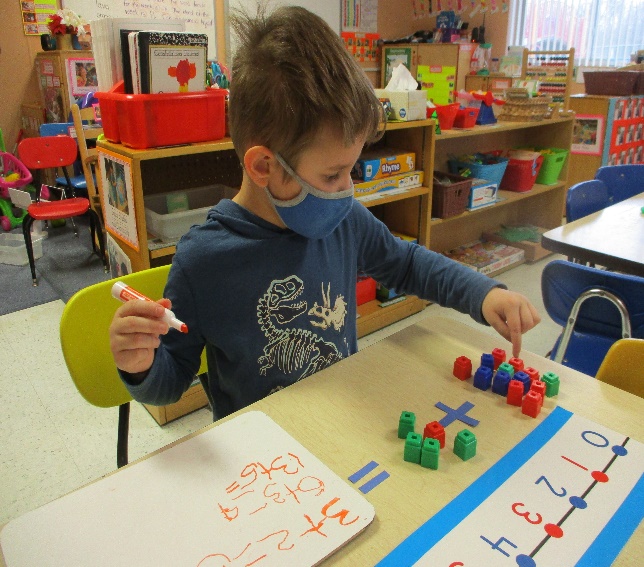 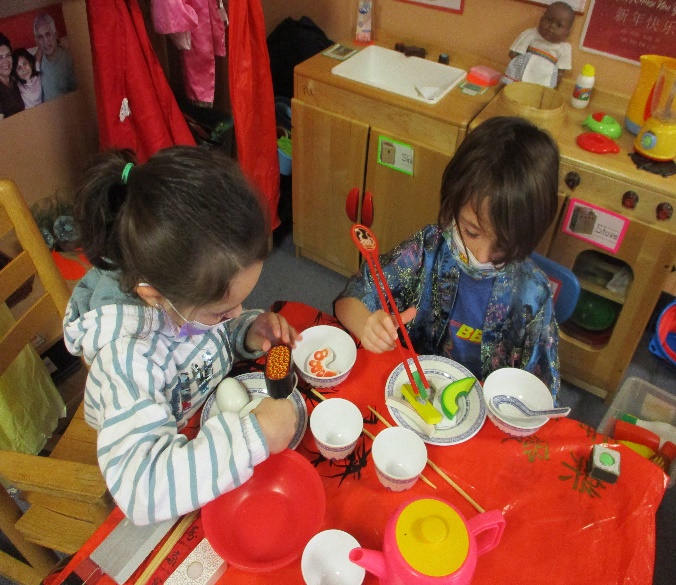 Pre-K: ConstellationsCloud PresentationsCloud MakingCelebrating Chinese New Year in Dramatic Play